Phagehunting on Hosts of ActinomycetalesPurpose:  The purpose of this project is to expand Phagehunting to hosts that are related to M. smegmatis mc2 155.  The protocols are based on the standard Phagehunting Protocols found at phagesdb.org.Background:  After a quick canvass of current literature, we used papers and protocols as described in Petrovski et al (2011a and 2011b) and adapted them to soil sources.  In these papers, the authors describe media system for the detection of phages of Tsukamurella, Gordonia, Rhodococcus, and Nocardia phages.  In particular, the authors have described phages to Tsukmurella and Gordonia.To expand our possible hosts we used four criteria to choose hosts. The hosts must be designated as BSL 1.The distribution would be simple.  To that end, we used strains commercially available from ATCC.We chose a group of bacteria that could use the same media/detection system.We chose to use bacteria in the same suborder as Mycobacterium are found. As of August 1, 2012, we have used the following hosts:As of August 1, 2012, we have acquired the following hosts to begin testing:Media and growth conditions:A medium, which can be used readily for most species of these bacterial genera, is PYCa (Petrovski et. al. 2011).For 1L PYCa  add: 1.0g Yeast extract15g Peptone2.5mL 40% DextroseAfter autoclaving add 4.5ml 1M CaCl2 .For PYCa agar, add 15 g Bacto Agar to 1 L prior to autoclaving.For PYCa top agar, add 7g Bacto agar to 1 L prior to autoclaving.Depending on the bacterium they can be grown at 30 or 37C, usually for 2 days although some genera, like Gordonia, can take up to 6 days. Growing the bacteria:  The PYCa liquid media is inoculated from one colony of the selected bacteria.  We used baffled flasks that can hold 5x the volume of liquid culture desired.  The flask is placed on a shaker and incubated at 30C.  Most of these bacteria grow up to stationary phase in 2-3 days.Enrichment:  Bacteria from these genera are readily found in soil as well as other environments such as sewage and in waterways, hence it is likely that phages are also present. Enrichment provides a higher probability of finding a phage.  Enrich by adding media and bacteria to soil and allow to incubate for > 3 days.Sample Preparation:  Whether samples were enriched or not, an aliquot of the sample is filtered through a 0.2 um filter.  The following procedure are based on the sample processing procedures as described in M. smegmatis Phagehunting Protocols (Found at phagesdb.org).Add 50 ul of filtered sample to 0.25 - 0.5ml of bacteria in a 7 ml sterile tube.  Allow 10 minutes adsorption time.Add 4.5 ml of PYCa molten top agar to the above sample.  Pour entire sample on a labeled PYCa agar plate.Allow to cool.Invert. Incubate at 30C for 3 – 6 days.Observe for plaques.  Once found, follow subsequent protocols found at phagesdb.org.Note:  Arthrobacter will also grow on LB media.Notes:These abbreviated protocols are furthered explained in the Collecting & Screening Soil Samples Protocol found at phagesdb.org.To date, we have routinely enriched samples in a variety of ways. Using various amounts of media, bacteria, and soil, we have incubated the samples for > 3 days.All enriched samples are autoclaved prior to disposal.When growing the bacteria, clumping can be an issue, so Tween can be added in the initial culture from a single colony.  Tween is omitted when growing cultures for plating for phage.Anti-bubble can be added to the agar preparations to avoid bubble formation (desirable).Most of these bacteria are slower growers than M. smegmatis mc2 155.  Incubation days vary by strain and temperature.With incubation at 30C, the growth time is longer than M. smegmatis.  All of these bacteria are pigmented, ranging in color from yellow to orange.References and Resources:Phagesdb.orgResource Guide of HHMI SEA-PHAGES Petrovski, S., Seviour, R. J., & Tillet, D. (2011). Genome Sequence and Characterization of the Tsukamurella Bacteriophage TPA2. Applied and Environmental Microbiology, 77(4), 1389-1398.Petrovski, S., Seviour, R. J., & Tillet, D. (2011). Characterization of the Genome of the Polyvalent Lytic Bacteriophage GTE2, which has Potential for Biocontrol of Gordonia-, Rhodococcus-, and Nocardia- Stabilized Foams in Activated Sludge Plants. Applied and Environmental Microbiology, 77(12), 3923-3929.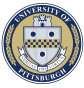 Phagehunting Program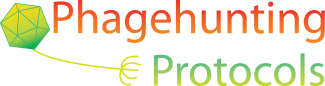 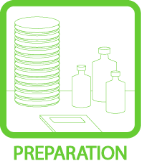 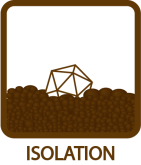 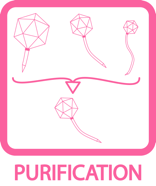 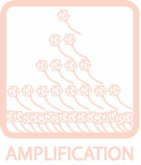 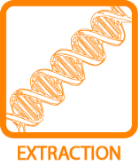 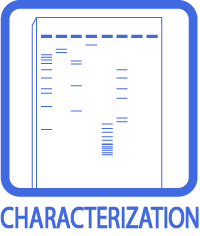 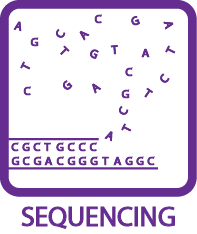 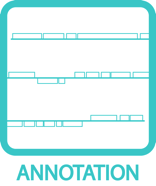 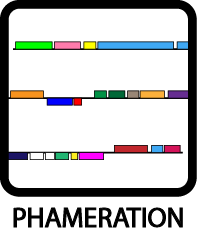 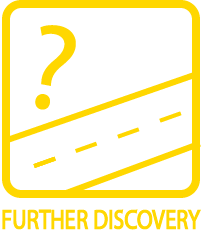   Class:   Actinobacteria  Order:   Actinomycetales  Suborder:  Corynebacterineae  Families:  Corynebacteriaceae  Nocardiceae  Gordoniaceae  MycobacteriaceaeHostBSL(from ATCC)ATCC ## phages foundArthrobacter sp. (formerly Nocardia globerula)12102213Nocardia corynebacteroides1148980Corynebacterium flavescens1103404Corynebacterium vitaeruminus1102341Corynebacterium glutamicum1140202Gordonia terrae1255948Rhodococcus globerulus1159034Mycobacterium smegamtis mc2 155170084>21HostBSL(from ATCC)ATCC #NotesMycobacterium cookii149103Slower growerMycobacterium thermoresistibile119257Mycobacterium aurum123366Mycobacterium aichiense127281Mycobacterium valentiae129356HostIncubation 30C:  Colonies (days) Incubation 30C:  Liquid Culture (days)Incubation 30C:  Lawn Formation (days)Nocardia globerula1-211Nocardia corynebacteroides4-522Corynebacterium flavescens2-31-21-2Corynebacterium vitaeruminus2-31-21-2Corynebacterium glutamicum1-21-21-2Gordonia terrae4-52-32-3Rhodococcus globerulus2-31-21-2M. smegmatis mc2 155 (grown at 37C)3-41-31-2Hosts:Hosts: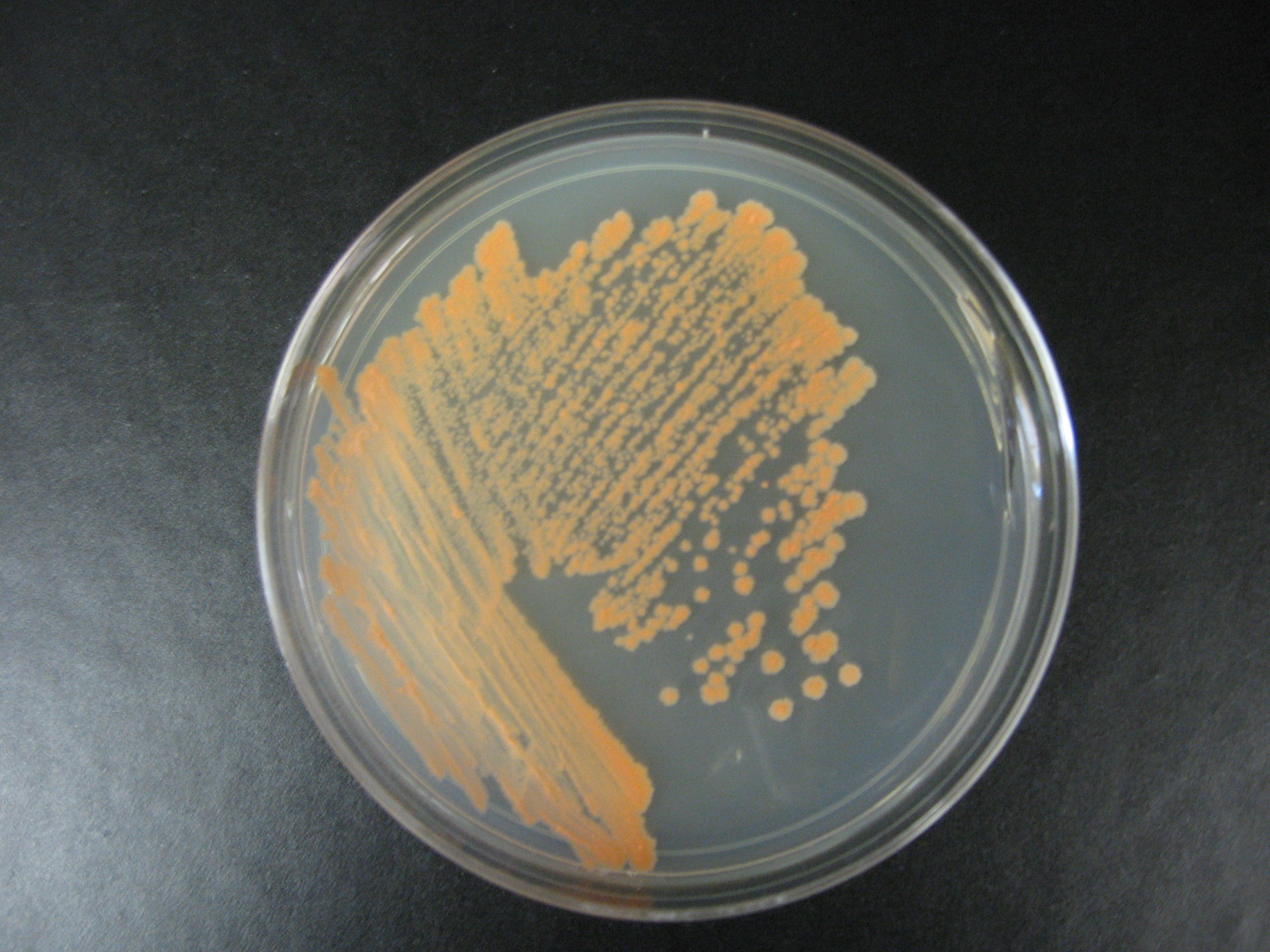 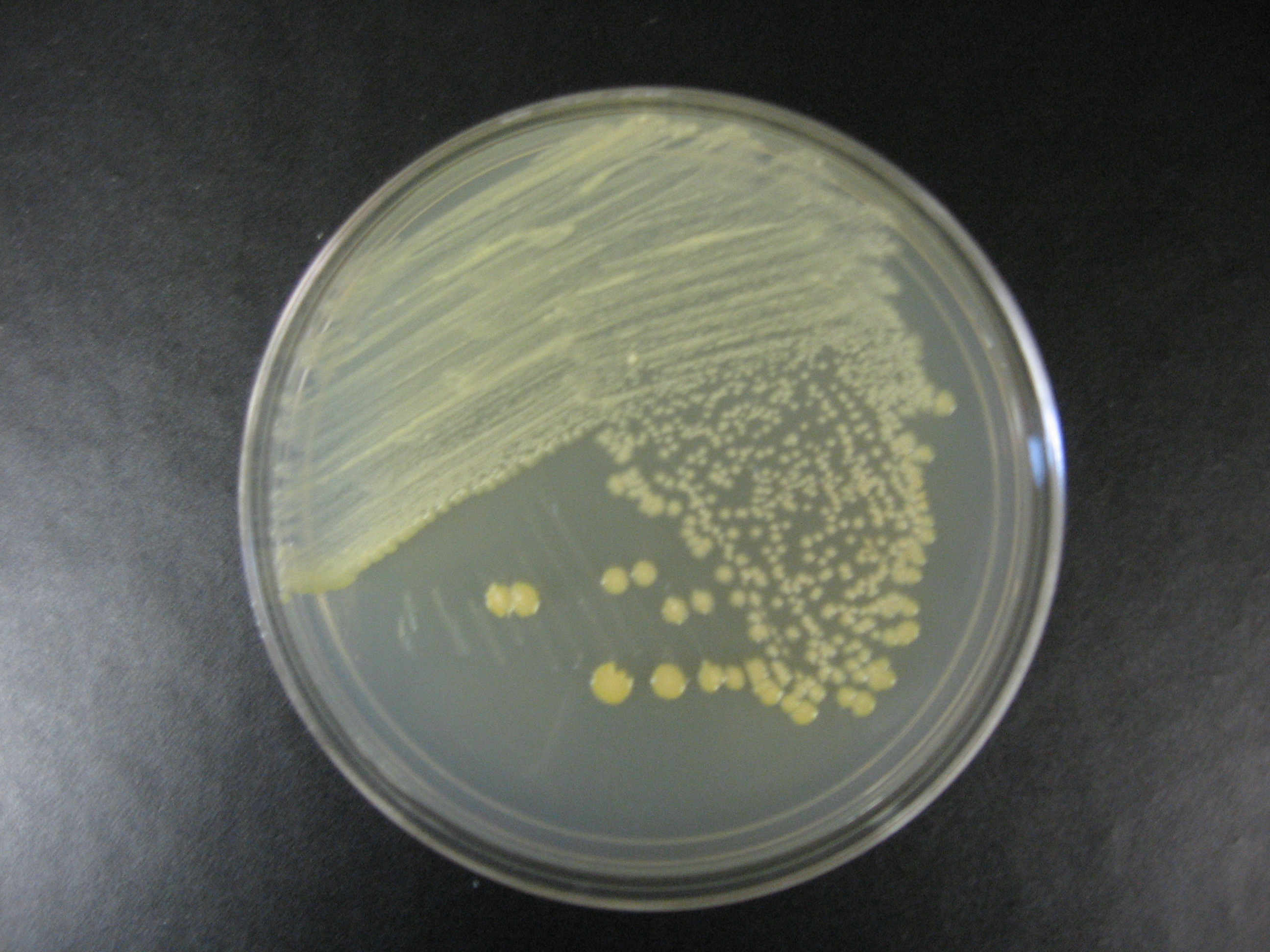 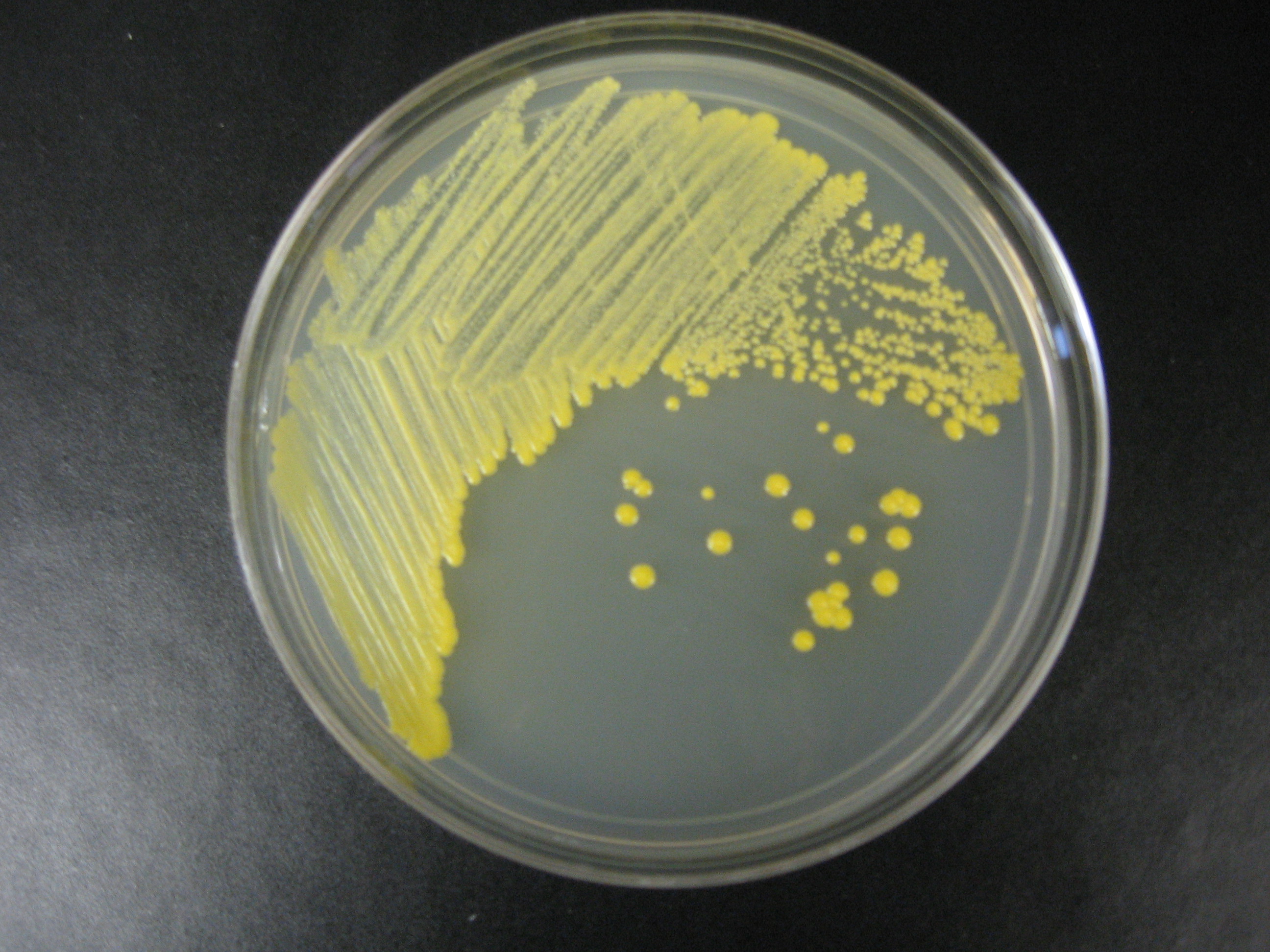 G. terraeC. vitaeruminusC. glutamicum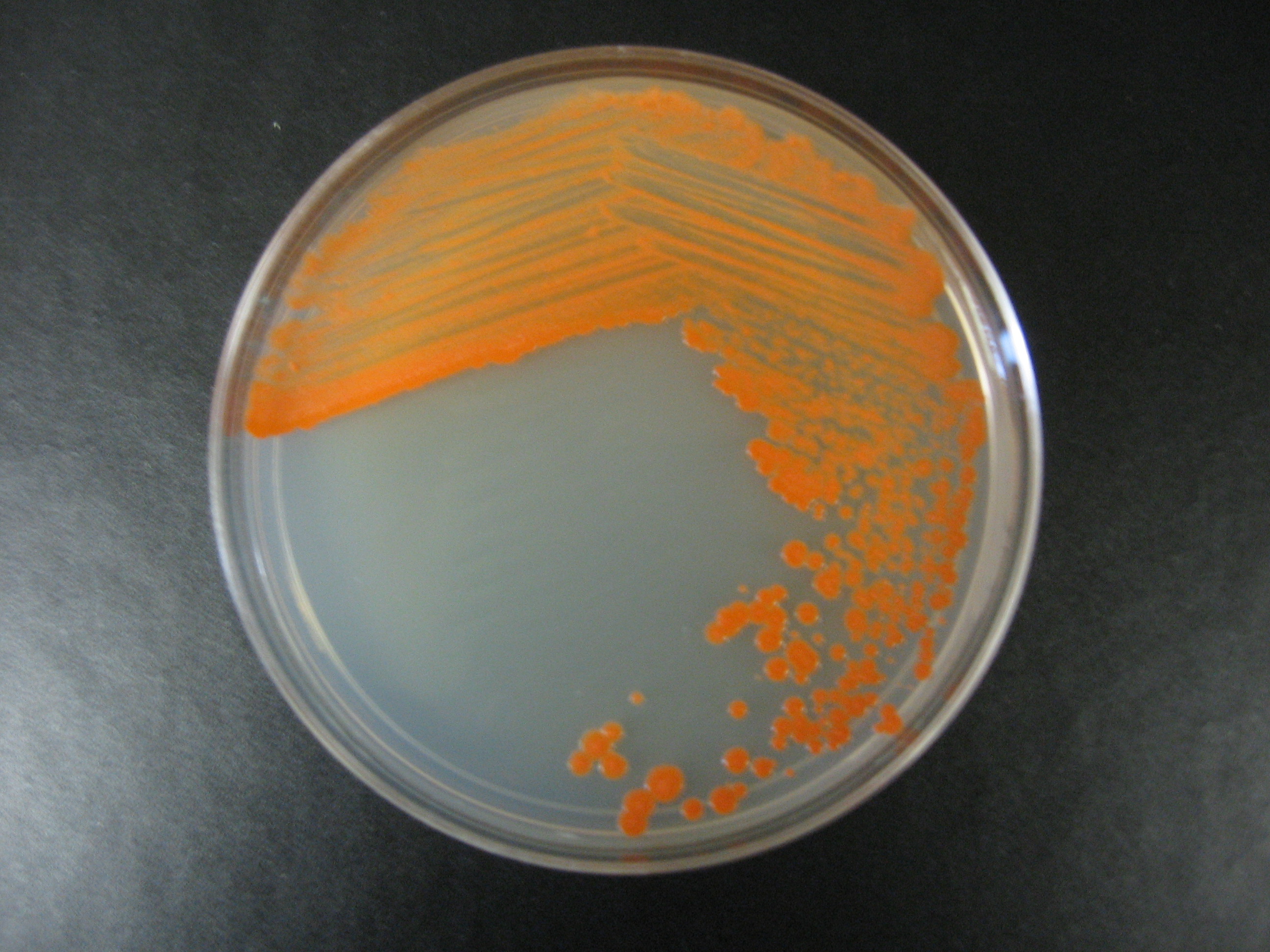 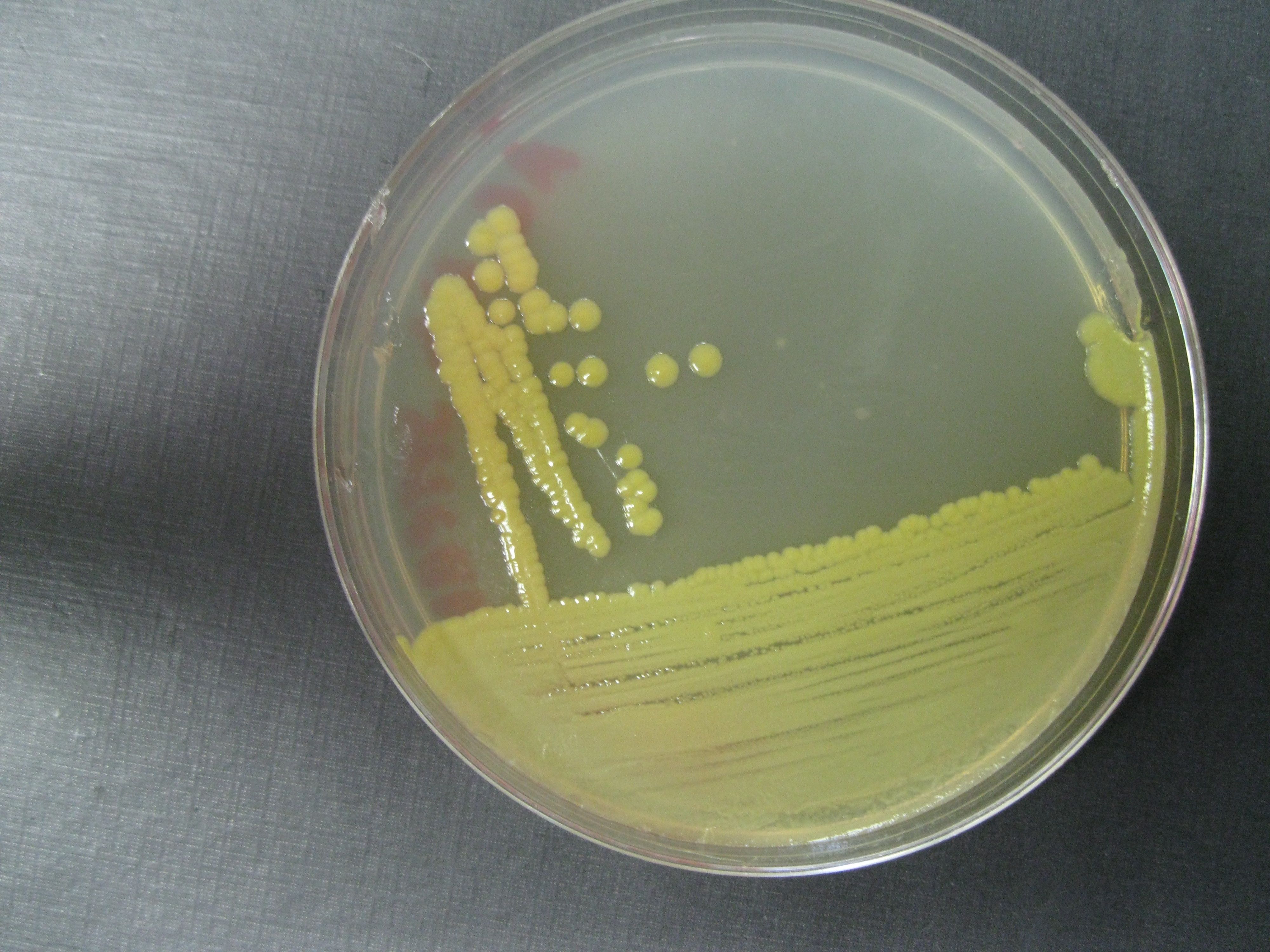 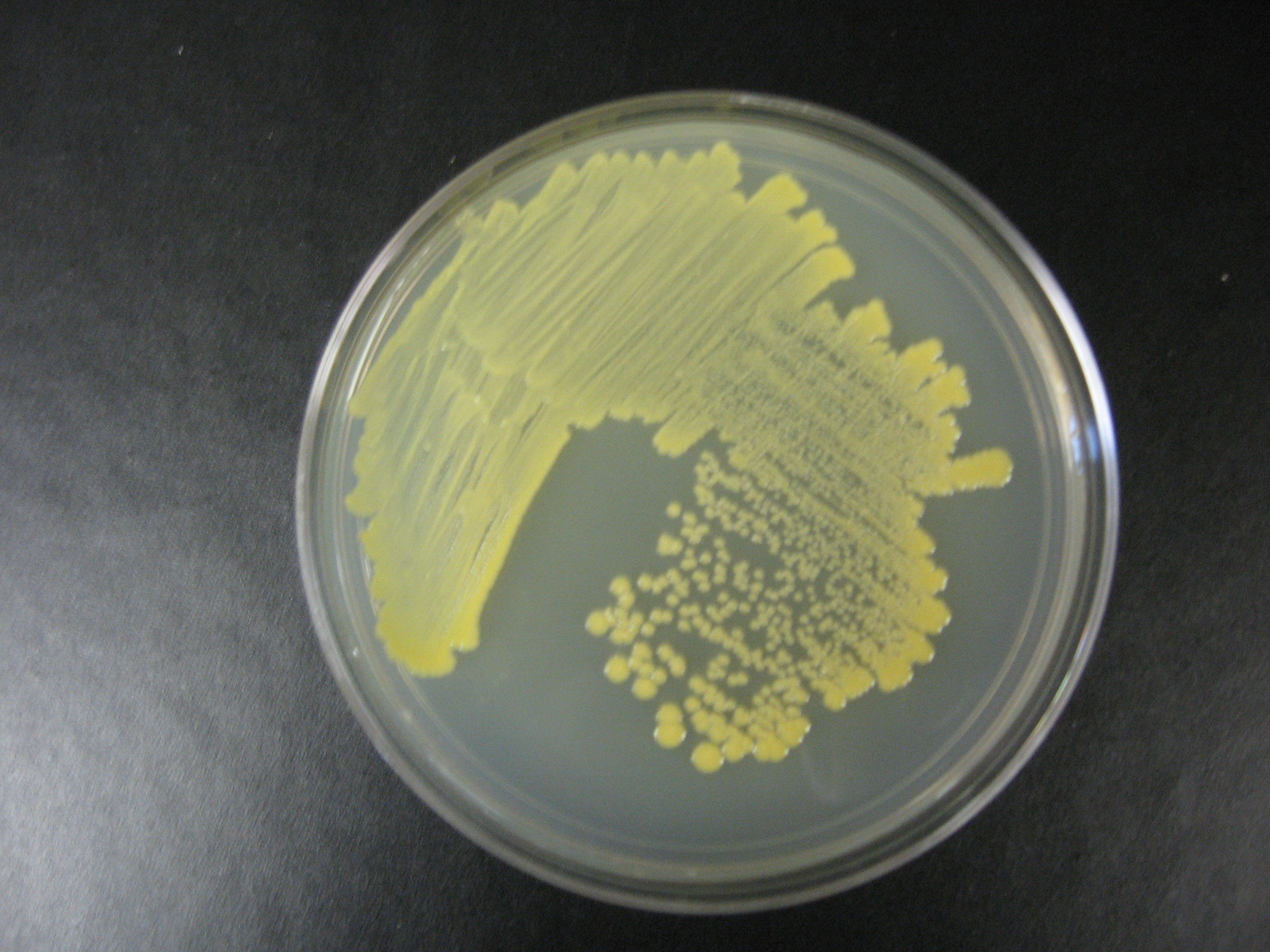 N. corynebacteroidesN. globerulaC. flavescensPlaque morphologies:Plaque morphologies:Plaque morphologies: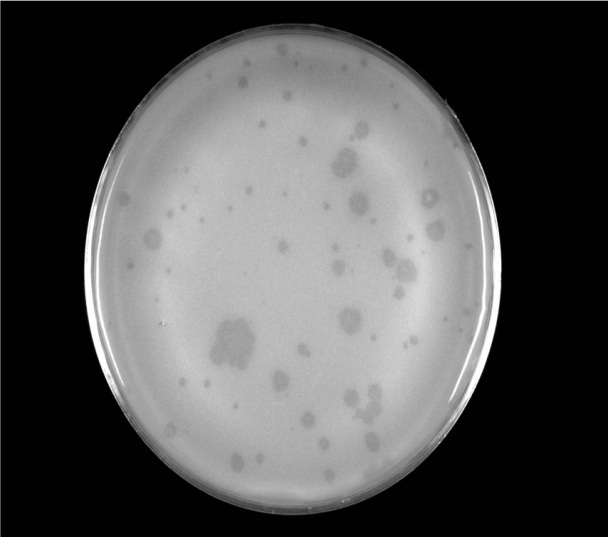 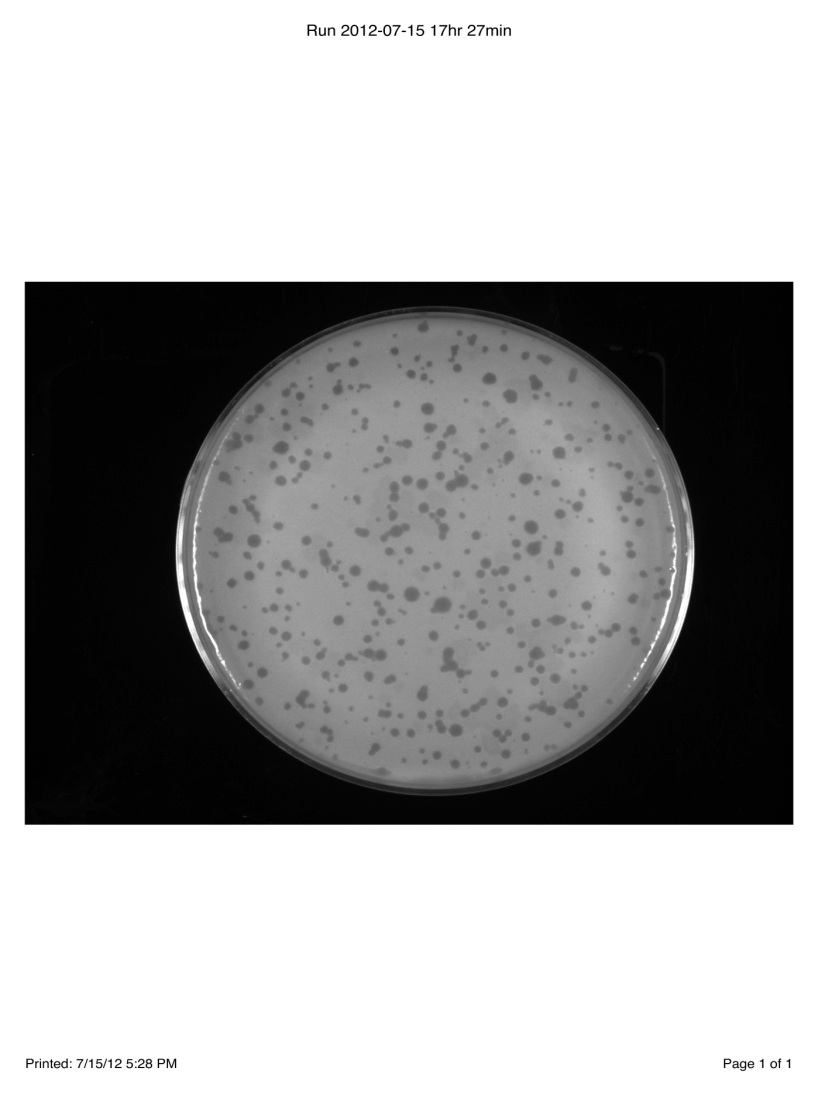 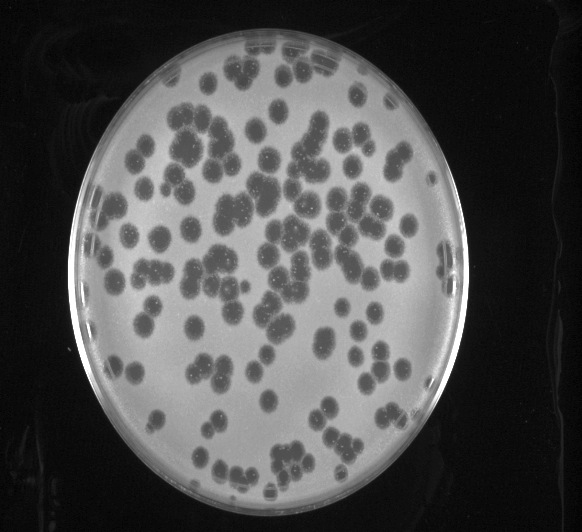 CF Phage:  DianaPSCG Phage:  ZombieNG Phage:  Jawnski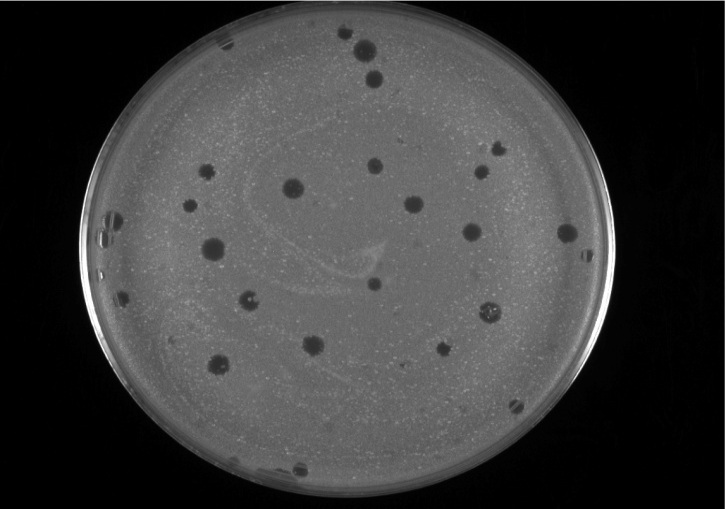 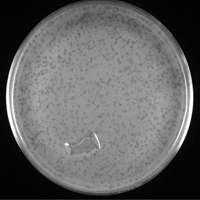 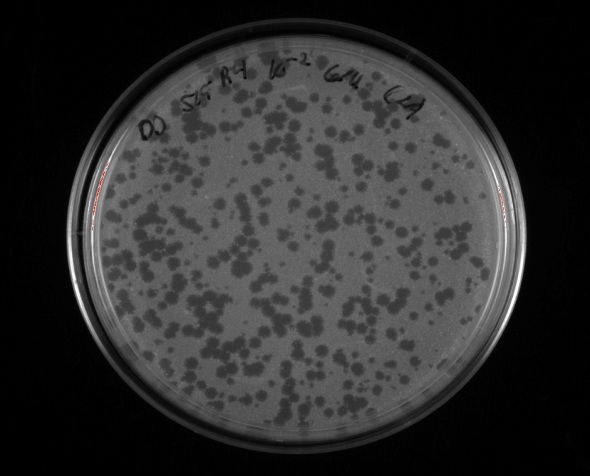 RG Phage:  ErikNG Phage:  GordonGT Phage:  BrujoVirion Particle Morphologies:  Virion Particle Morphologies:  Virion Particle Morphologies:  Virion Particle Morphologies:  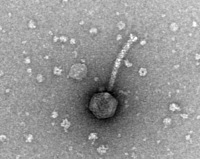 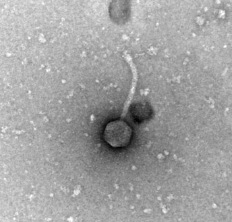 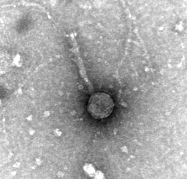 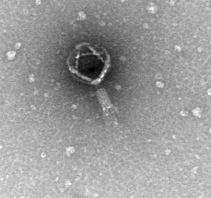 NG Phage:  OllieNG Phage:  BennieNG Phage:  KorraNG Phage:  Gordon